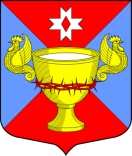 СОВЕТ ДЕПУТАТОВМУНИЦИПАЛЬНОГО ОБРАЗОВАНИЯЛАГОЛОВСКОЕ СЕЛЬСКОЕ ПОСЕЛЕНИЕМУНИЦИПАЛЬНОГО ОБРАЗОВАНИЯЛОМОНОСОВСКИЙ МУНИЦИПАЛЬНЫЙ РАЙОН ЛЕНИНГРАДСКОЙ ОБЛАСТИРешение20.07.2020 г.											№ 39Об утверждении структуры администрации муниципального образования Лаголовское сельское поселение Ломоносовского муниципального района Ленинградской области  В соответствии с пунктом 8 статьи 37 Федерального закона от 06.10.2003 № 131-ФЗ «Об общих принципах организации местного самоуправления в Российской Федерации» Совет депутатов муниципального образования  Лаголовское сельское поселение Ломоносовского муниципального района Ленинградской области                                                         решил:1. Утвердить структуру администрации муниципального образования  Лаголовское сельское поселение Ломоносовского муниципального района Ленинградской области.2. Считать утратившим силу Решение Совета депутатов МО Лаголовское сельское поселение от 18.04.2020 №22 «Об утверждении структуры администрации МО Лаголовское сельское поселение Ломоносовского муниципального района Ленинградской области»3. Настоящее решение вступает в силу после его опубликования (обнародования)  на официальном сайте  муниципального образования  Лаголовское сельское  поселение и распространяется на правоотношения, возникшие с 01.08.2020 года.Глава муниципального образования
 Лаголовское сельское поселение							 С.В. РогачеваУТВЕРЖДЕНА Решением Совета депутатов МО Лаголовскоесельское поселение № 39 от 20.07.2020 г.(Приложение)